Galerie Rudolfinum.Alšovo nábřeží 12110  01 Praha 1  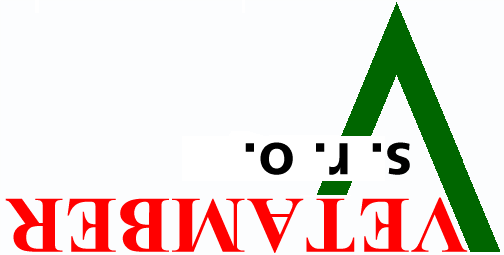                         VTM 211/20                                            18.11.2020Cenová kalkulace – dodatečný požadavek1) v příloze vzorník modrých barev, lze ale koupit pouze v 2m šíři (tmavý již zakoupený koberec je šíře 4m).Navýšení kalkulace by bylo o 					15 500,00Kč 2) Samostojná stěna 600 x 340 cm					20 750,00Kč3) Dodatečné odhlučnění stropů projekčních budek v sále č.2 a č. 7							19 000,00Kč									----------------------------------------- 									55 250,00Kč									21%DPH	 11 602,50Kč									-------------------------------------------							Celkem	66 852,50Kč	                               S pozdravem Tomáš Veber